РЕСПУБЛИКА АДЫГЕЯЗАКОНОБ УПОЛНОМОЧЕННОМ ПО ПРАВАМ ЧЕЛОВЕКАВ РЕСПУБЛИКЕ АДЫГЕЯПринятГосударственным Советом - Хасэ Республики Адыгея30 января 2008 годаНастоящий Закон принят в целях урегулирования правоотношений, связанных с деятельностью Уполномоченного по правам человека в Республике Адыгея.Статья 1. Уполномоченный по правам человека в Республике Адыгея1. В соответствии с Федеральным законом от 18 марта 2020 года N 48-ФЗ "Об уполномоченных по правам человека в субъектах Российской Федерации" (далее - Федеральный закон), Федеральным законом от 21 декабря 2021 года N 414-ФЗ "Об общих принципах организации публичной власти в субъектах Российской Федерации" и Конституцией Республики Адыгея в целях обеспечения дополнительных гарантий государственной защиты прав и свобод человека и гражданина на территории Республики Адыгея учреждается должность Уполномоченного по правам человека в Республике Адыгея (далее - Уполномоченный).(в ред. Закона Республики Адыгея от 08.08.2022 N 94)2. Деятельность Уполномоченного дополняет существующие средства защиты прав и свобод человека и гражданина, не отменяет и не влечет пересмотра компетенции государственных органов, обеспечивающих защиту и восстановление нарушенных прав и свобод.3. Средствами, указанными в Федеральном законе, настоящем Законе, Уполномоченный способствует восстановлению нарушенных прав и свобод человека и гражданина, совершенствованию законодательства Республики Адыгея, муниципальных нормативных правовых актов в части защиты прав и свобод человека и гражданина, правовому просвещению в области соблюдения прав и свобод человека и гражданина, форм и методов их защиты, а также развитию международного сотрудничества в области прав человека.4. Вмешательство в законную деятельность Уполномоченного с целью повлиять на его решение, неисполнение должностными лицами требований и обязанностей, установленных законодательством Российской Федерации, законодательством Республики Адыгея, или воспрепятствование законной деятельности Уполномоченного в иной форме влечет ответственность, установленную законодательством Российской Федерации, законодательством Республики Адыгея.Статья 2. Статус Уполномоченного1. Уполномоченный обладает статусом государственного органа Республики Адыгея с правом юридического лица, имеющим соответствующие счета, печать и бланки со своим наименованием.2. Должность Уполномоченного является государственной должностью Республики Адыгея.3. Уполномоченный при осуществлении своих полномочий независим от каких-либо государственных органов и должностных лиц, а также неподотчетен им.4. Местом постоянного нахождения Уполномоченного является город Майкоп.Статья 3. Правовая основа деятельности УполномоченногоПравовую основу деятельности Уполномоченного составляют Конституция Российской Федерации, общепризнанные принципы и нормы международного права, международные договоры Российской Федерации, федеральные конституционные законы, федеральные законы, иные нормативные правовые акты Российской Федерации, Конституция Республики Адыгея, законы и иные нормативные правовые акты Республики Адыгея.Статья 4. Требования, предъявляемые к кандидату на должность Уполномоченного1. На должность Уполномоченного может быть назначен гражданин Российской Федерации, достигший возраста 30 лет, постоянно проживающий в Российской Федерации, обладающий безупречной репутацией, имеющий высшее образование, а также познания в области прав и свобод человека и гражданина, опыт их защиты.2. Кандидат на должность не может иметь гражданство (подданство) иностранного государства либо вид на жительство или иной документ, подтверждающий право на постоянное проживание гражданина Российской Федерации на территории иностранного государства.Статья 5. Порядок назначения на должность Уполномоченного1. Уполномоченный назначается на должность Государственным Советом - Хасэ Республики Адыгея.2. Предложения о кандидатуре на должность Уполномоченного вносятся в Государственный Совет - Хасэ Республики Адыгея Главой Республики Адыгея, депутатами, депутатскими объединениями (фракциями) Государственного Совета - Хасэ Республики Адыгея не позднее чем за шестьдесят дней до окончания срока полномочий предыдущего Уполномоченного. Одновременно с предложением о кандидатуре на должность Уполномоченного в Государственный Совет - Хасэ Республики Адыгея представляются документы, подтверждающие соответствие кандидата требованиям, установленным настоящим Законом.(в ред. Закона Республики Адыгея от 08.08.2022 N 94)3. Головным комитетом по подготовке вопроса о назначении Уполномоченного является комитет Государственного Совета - Хасэ Республики Адыгея по законодательству, законности и вопросам местного самоуправления (далее - комитет), который готовит заключение по рассматриваемому вопросу.4. До рассмотрения кандидатуры на должность Уполномоченного Государственный Совет - Хасэ Республики Адыгея согласовывает ее с Уполномоченным по правам человека в Российской Федерации.5. Кандидатура, предложенная для назначения на должность Уполномоченного, предварительно обсуждается в комитетах Государственного Совета - Хасэ Республики Адыгея.6. Государственный Совет - Хасэ Республики Адыгея рассматривает вопрос о назначении на должность Уполномоченного не позднее тридцати дней со дня истечения срока полномочий предыдущего Уполномоченного.7. Решение по вопросу о назначении на должность Уполномоченного принимается Государственным Советом - Хасэ Республики Адыгея тайным голосованием с использованием бюллетеней.8. Назначенным на должность Уполномоченного считается кандидат, за которого проголосовало большинство от установленного числа депутатов Государственного Совета - Хасэ Республики Адыгея.(в ред. Закона Республики Адыгея от 08.08.2022 N 94)9. Если предложенная кандидатура не получила требуемого количества голосов, то процедура назначения повторяется начиная с выдвижения кандидатуры. Повторное рассмотрение кандидатуры проводится на следующем очередном заседании Государственного Совета - Хасэ Республики Адыгея в порядке, установленном настоящей статьей.10. В случае если представлено более двух кандидатур на должность Уполномоченного и ни одна из них не набрала требуемого для избрания числа голосов, проводится второй тур голосования по двум кандидатурам, получившим наибольшее число голосов.11. Если во втором туре голосования Уполномоченный не будет избран большинством от установленного числа депутатов Государственного Совета - Хасэ Республики Адыгея, то процедура назначения повторяется начиная с выдвижения кандидатур.(в ред. Закона Республики Адыгея от 08.08.2022 N 94)Статья 6. Вступление в должность Уполномоченного1. Уполномоченный считается вступившим в должность с момента принесения им присяги.2. Присяга приносится на заседании Государственного Совета - Хасэ Республики Адыгея непосредственно в день назначения Уполномоченного на должность.Статья 7. Присяга УполномоченногоПри вступлении в должность Уполномоченный приносит присягу следующего содержания: "Клянусь защищать права и свободы человека и гражданина, добросовестно исполнять свои обязанности, руководствоваться в своей деятельности Конституцией Российской Федерации и федеральным законодательством, Конституцией Республики Адыгея и законодательством Республики Адыгея, справедливостью и голосом совести".Статья 8. Срок полномочий Уполномоченного1. Уполномоченный назначается на должность сроком на пять лет.2. Истечение срока полномочий Государственного Совета - Хасэ Республики Адыгея или его роспуск не влекут прекращения полномочий Уполномоченного.3. Одно и то же лицо может занимать должность Уполномоченного не более двух сроков подряд.Статья 9. Требования, ограничения и запреты, связанные с замещением должности Уполномоченного1. Уполномоченный не вправе:1) иметь гражданство (подданство) иностранного государства либо вид на жительство или иной документ, подтверждающий право на постоянное проживание гражданина Российской Федерации на территории иностранного государства;2) одновременно быть сенатором Российской Федерации, депутатом Государственной Думы Федерального Собрания Российской Федерации или депутатом законодательного (представительного) органа государственной власти субъекта Российской Федерации, замещать иные государственные должности Российской Федерации, иные государственные должности Республики Адыгея, муниципальные должности, а также находиться на государственной или муниципальной службе;3) заниматься предпринимательской деятельностью лично или через доверенных лиц, участвовать в управлении коммерческой организацией или в управлении некоммерческой организацией, за исключением случаев, предусмотренных Федеральным законом от 25 декабря 2008 года N 273-ФЗ "О противодействии коррупции" и другими федеральными законами;4) заниматься другой оплачиваемой или неоплачиваемой деятельностью, кроме преподавательской, научной и иной творческой деятельности. При этом преподавательская, научная и иная творческая деятельность не может финансироваться исключительно за счет средств иностранных государств, международных и иностранных организаций, иностранных граждан и лиц без гражданства, если иное не предусмотрено международным договором Российской Федерации или законодательством Российской Федерации;5) быть членом политической партии или иного общественного объединения, преследующего политические цели.2. На Уполномоченного распространяются иные ограничения, запреты и обязанности, установленные законодательством Российской Федерации о противодействии коррупции, федеральными законами, установленные в отношении лиц, замещающих государственные должности Республики Адыгея.(часть 2 в ред. Закона Республики Адыгея от 08.08.2022 N 94)3. Уполномоченный не позднее пятнадцати календарных дней со дня вступления в должность обязан прекратить деятельность, несовместимую с его статусом, а также приостановить членство в политической партии на период осуществления своих полномочий.4. Если в течение срока, определенного в соответствии с частью 3 настоящей статьи, Уполномоченный не выполнит установленные требования, его полномочия прекращаются, и Государственный Совет - Хасэ Республики Адыгея назначает нового Уполномоченного в порядке, установленном статьей 5 настоящего Закона.5. В течение срока исполнения своих полномочий Уполномоченный обязан постоянно проживать на территории Республики Адыгея.6. Уполномоченный при наличии оснований, перечисленных в части 8 настоящей статьи, обязан сообщать Председателю Государственного Совета - Хасэ Республики Адыгея о возникновении личной заинтересованности при осуществлении своих полномочий, которая приводит или может привести к конфликту интересов, а также принимать меры по предотвращению или урегулированию такого конфликта в соответствии с требованиями Федерального закона от 25 декабря 2008 года N 273-ФЗ "О противодействии коррупции".7. Сообщение о возникновении личной заинтересованности при осуществлении Уполномоченным своих полномочий, которая приводит или может привести к конфликту интересов (далее - сообщение), оформляется в письменной форме.8. Основаниями возникновения личной заинтересованности при осуществлении Уполномоченным своих полномочий, которая приводит или может привести к конфликту интересов, является возможность получения доходов в виде денег, иного имущества, в том числе имущественных прав, услуг имущественного характера, результатов выполненных работ или каких-либо выгод (преимуществ) им и (или) состоящими с ним в близком родстве или свойстве лицами (родителями, супругами, детьми, братьями, сестрами, а также братьями, сестрами, родителями, детьми супругов и супругами детей), гражданами или организациями, с которыми Уполномоченный и (или) лица, состоящие с ним в близком родстве или свойстве, связаны имущественными, корпоративными или иными близкими отношениями.9. Предварительное рассмотрение сообщения по поручению Председателя Государственного Совета - Хасэ Республики Адыгея осуществляет комитет.10. В ходе предварительного рассмотрения сообщения комитет вправе получать от Уполномоченного пояснения по изложенным в сообщении основаниям и направлять запросы в федеральные органы государственной власти, органы государственной власти субъектов Российской Федерации, иные государственные органы, органы местного самоуправления и заинтересованные организации. По результатам предварительного рассмотрения сообщения комитет подготавливает мотивированное заключение на него.11. Сообщение, мотивированное заключение и другие материалы, полученные в ходе предварительного рассмотрения сообщения, представляются комитетом Председателю Государственного Совета - Хасэ Республики Адыгея в течение семи рабочих дней со дня поступления сообщения. В случае направления запросов, указанных в части 10 настоящей статьи, сообщение, мотивированное заключение и другие материалы представляются Председателю Государственного Совета - Хасэ Республики Адыгея в течение тридцати дней со дня поступления сообщения в Государственный Совет - Хасэ Республики Адыгея.12. Председателем Государственного Совета - Хасэ Республики Адыгея по результатам рассмотрения сообщения принимается одно из следующих решений:1) признать, что при осуществлении Уполномоченным своих полномочий конфликт интересов отсутствует;2) признать, что при осуществлении Уполномоченным своих полномочий личная заинтересованность приводит или может привести к конфликту интересов;3) признать, что при осуществлении Уполномоченным своих полномочий не соблюдались требования об урегулировании конфликта интересов.13. Уполномоченный обязан соблюдать иные требования, ограничения и запреты, установленные федеральными законами и законами Республики Адыгея.Статья 10. Прекращение полномочий Уполномоченного1. Полномочия Уполномоченного прекращаются с момента вступления в должность нового назначенного Уполномоченного, за исключением случаев досрочного прекращения полномочий в соответствии с частями 2 и 3 настоящей статьи.2. Полномочия Уполномоченного прекращаются досрочно по решению Государственного Совета - Хасэ Республики Адыгея в случае:1) его смерти;2) признания его судом недееспособным, ограниченно дееспособным или безвестно отсутствующим либо объявления его умершим;3) вступления в отношении него в законную силу обвинительного приговора суда;4) его выезда за пределы территории Республики Адыгея;5) прекращения гражданства Российской Федерации или приобретения гражданства (подданства) иностранного государства либо получения им вида на жительство или иного документа, подтверждающего право на постоянное проживание гражданина Российской Федерации на территории иностранного государства.3. По решению Государственного Совета - Хасэ Республики Адыгея после консультаций с Уполномоченным по правам человека в Российской Федерации полномочия Уполномоченного могут быть прекращены досрочно также в случае:1) подачи им письменного заявления о сложении полномочий;2) его неспособности по состоянию здоровья, установленной в соответствии с медицинским заключением, или по иным причинам в течение длительного времени (не менее четырех месяцев) исполнять свои обязанности;3) утраты доверия в случаях, предусмотренных статьей 13(1) Федерального закона от 25 декабря 2008 года N 273-ФЗ "О противодействии коррупции";4) несоблюдения им иных требований, ограничений и запретов, установленных федеральными законами и законами Республики Адыгея.4. Предложение о досрочном освобождении от должности Уполномоченного вносится в Государственный Совет - Хасэ Республики Адыгея субъектами, указанными в части 2 статьи 5 настоящего Закона.5. Внесенное в Государственный Совет - Хасэ Республики Адыгея предложение о досрочном освобождении от должности Уполномоченного направляется Председателем Государственного Совета - Хасэ Республики Адыгея в комитет для предварительного рассмотрения.6. На заседании Государственного Совета - Хасэ Республики Адыгея Уполномоченный, в отношении которого поступило предложение о досрочном освобождении от должности, вправе выступить и ответить на вопросы депутатов.7. При проведении предусмотренных частью 3 настоящей статьи консультаций с Уполномоченным по правам человека в Российской Федерации комитет информирует депутатов Государственного Совета - Хасэ Республики Адыгея об их результатах на заседании Государственного Совета - Хасэ Республики Адыгея.8. В случае подачи Уполномоченным письменного заявления о досрочном освобождении от должности оно рассматривается Государственным Советом - Хасэ Республики Адыгея в порядке, установленном настоящей статьей.9. Решение о досрочном прекращении полномочий Уполномоченного принимается большинством голосов от установленного числа депутатов Государственного Совета - Хасэ Республики Адыгея.(в ред. Закона Республики Адыгея от 08.08.2022 N 94)10. В случае досрочного прекращения полномочий Уполномоченного новый Уполномоченный должен быть назначен Государственным Советом - Хасэ Республики Адыгея не позднее шестидесяти дней со дня принятия решения о досрочном прекращении полномочий предыдущего Уполномоченного.11. Назначение нового Уполномоченного осуществляется в порядке, установленном статьей 5 настоящего Закона.Статья 11. Компетенция Уполномоченного1. В целях реализации своих полномочий Уполномоченный принимает к рассмотрению жалобы и иные обращения граждан Российской Федерации, иностранных граждан или лиц без гражданства, рассматривает их и принимает по ним решения в соответствии со статьями 9 - 11 Федерального закона.2. По результатам рассмотрения жалоб Уполномоченный вправе направлять государственным органам и органам местного самоуправления свои замечания и предложения, относящиеся к обеспечению прав и свобод граждан, совершенствованию административных процедур.Статья 12. Доклады Уполномоченного1. Не позднее трех месяцев после окончания календарного года Уполномоченный направляет ежегодный доклад о своей деятельности в Государственный Совет - Хасэ Республики Адыгея, Главе Республики Адыгея, Уполномоченному по правам человека в Российской Федерации, Председателю Верховного Суда Республики Адыгея и Прокурору Республики Адыгея.2. Ежегодный доклад представляется на заседании Государственного Совета - Хасэ Республики Адыгея Уполномоченным лично.3. Уполномоченный может направлять в Государственный Совет - Хасэ Республики Адыгея, иные органы и организации доклады по отдельным вопросам нарушения прав и свобод человека и гражданина.4. Ежегодный доклад Уполномоченного, доклады Уполномоченного по отдельным вопросам нарушения прав и свобод человека и гражданина размещаются на официальном сайте Уполномоченного в информационно-телекоммуникационной сети "Интернет". Ежегодный доклад Уполномоченного, доклады Уполномоченного по отдельным вопросам нарушения прав и свобод человека и гражданина подлежат обязательному официальному опубликованию в республиканских газетах "Советская Адыгея" и "Адыгэ макъ". Печатная площадь для опубликования доклада Уполномоченного предоставляется бесплатно.Статья 13. Аппарат Уполномоченного1. Обеспечение деятельности Уполномоченного осуществляет аппарат Уполномоченного. Аппарат Уполномоченного осуществляет правовое, организационное, информационно-справочное и иное обеспечение деятельности Уполномоченного.2. Права, обязанности и ответственность работников аппарата Уполномоченного, а также условия прохождения ими государственной гражданской службы Республики Адыгея определяются федеральным законодательством и законодательством Республики Адыгея.3. Уполномоченный руководит аппаратом, утверждает его структуру, положение о нем и штатное расписание аппарата в соответствии со сметой расходов в пределах ассигнований, предусмотренных в республиканском бюджете Республики Адыгея на эти цели. По вопросам, связанным с руководством аппаратом, Уполномоченный издает распоряжения.4. Предельная штатная численность аппарата Уполномоченного утверждается Государственным Советом - Хасэ Республики Адыгея.Статья 14. Финансовое и материально-техническое обеспечение деятельности Уполномоченного и его аппарата1. Финансовое и материально-техническое обеспечение деятельности Уполномоченного и его аппарата осуществляется за счет бюджетных ассигнований республиканского бюджета Республики Адыгея.2. В республиканском бюджете Республики Адыгея ежегодно предусматриваются отдельной строкой средства на содержание Уполномоченного.Президент Республики АдыгеяА.ТХАКУШИНОВг. Майкоп13 февраля 2008 годаN 148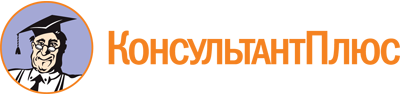 Закон Республики Адыгея от 13.02.2008 N 148
(ред. от 08.08.2022)
"Об Уполномоченном по правам человека в Республике Адыгея"
(принят ГС - Хасэ РА 30.01.2008)Документ предоставлен КонсультантПлюс

www.consultant.ru

Дата сохранения: 06.11.2022
 13 февраля 2008 годаN 148Список изменяющих документов(в ред. Законов Республики Адыгеяот 04.08.2021 N 477, от 08.08.2022 N 94)